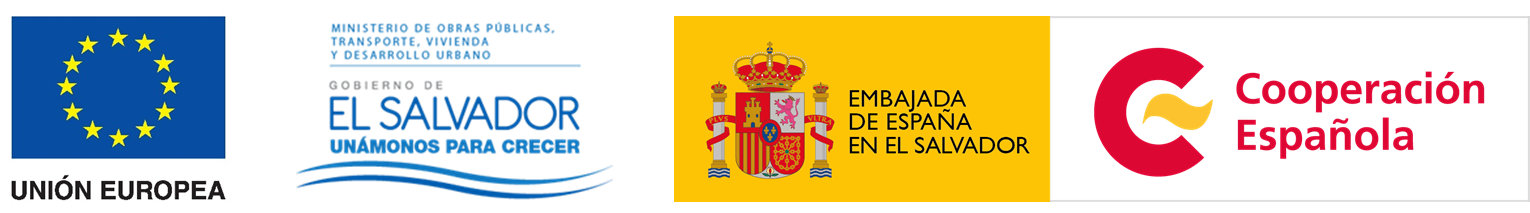 				AVISO DE LIBRE GESTIÓN No. 96/2016SERVICIOS DE CONSULTORÍA PARA UN GESTOR(A) SOCIAL DE LA UNIDAD DE GESTIÓN DE DISEÑO PARA LA CONTRIBUCIÓN LAIF AL PROGRAMA DE CAMINOS RURALES EN EL SALVADORPaís: El SalvadorBeneficiario: Ministerio de Obras Públicas, Transporte, Vivienda y Desarrollo Urbano.Título del programa: Contribución LAIF al PROGRAMA Caminos Rurales en EL SalvadorFinanciamiento: UNIÓN EUROPEA/ LATIN AMERICAN INVESTMENT FACILITY (LAIF) - RESOLUCIÓN DE CONCESIÓN DE SUBVENCIÓN DCI-ALA/2011/283-236- COOPERACIÓN DELEGADA A LA AGENCIA ESPAÑOLA DE COOPERACIÓN INTERNACIONAL PARA EL DESARROLLO (AECID) y FONDO GENERAL GOESReferencia Unión Europea: DCI-ALA/2011/283-236 
Referencia AECID: 2012/SPE/0400264No. de Plazas: 1DESCRIPCIÓN DE PUESTO:El/la Gestor(a) Social de la Unidad de Gestión para la Contribución LAIF al Programa de Caminos Rurales en El Salvador, será el/la responsable de dirigir, revisar y ejecutar el componente social del programa “Contribución LAIF al Programa de Caminos Rurales en El Salvador”, este componente consistirá en coordinar actividades con las comunidades y gobiernos locales para el exitoso desarrollo del proyecto.EXPERIENCIA ACADÉMICA:Profesional graduado, con título universitario, en Trabajo Social, Sociología, Educación, psicología o carreras afines.  PRINCIPALES EXPERIENCIAS/HABILIDADES LABORALES:Experiencia mínima de 5 años en el desarrollo de organización de comunidades y articulación de actores.Experiencia mínima de 10 años trabajando en organizaciones no gubernamentales dedicadas al desarrollo económico y social de comunidades en el oriente del país.Experiencia mínima de 5 años en dirigir procesos de desarrollo local.Manejo de paquetes utilitarios; Windows y Microsoft Office.Proactivo/a, integrador/a, Líder, buenas relaciones interpersonales, trabajador en equipo, facilidad para comunicarse, ético/a y con alto compromiso socialPara participar en estos procesos, se les informa que podrán obtener las bases:1. Descargándolas gratuitamente del sitio www.comprasal.gob.sv del 12 al 18 de febrero de 2016